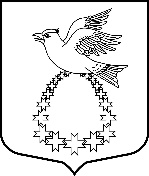 АДМИНИСТРАЦИЯВистинского сельского поселенияКингисеппского муниципального районаЛенинградской областиПОСТАНОВЛЕНИЕ25.09.2023 г.    № 170  О переводе жилого помещения в состав специализированного жилищного фонда Вистинского  сельского поселенияВ соответствии с Жилищным кодексом Российской Федерации, Федеральным законом от 06.10.2003 г. № 131-ФЗ «Об общих принципах организации местного самоуправления в Российской Федерации», Постановлением Правительства Российской Федерации от 26.01.2006 г. № 42 «Об утверждении правил отнесения жилых помещений к специализированному жилищному фонду и типовых договоров найма специализированных жилых помещений», Уставом Вистинского сельского поселения администрация Вистинского сельского поселения        ПОСТАНОВЛЯЕТ:Перевести жилое помещение, расположенное по адресу: Ленинградская область, Кингисеппский район, д. Вистино, ул. Ижорская, д. 13а, кв. 9, площадью 17 кв.м. (кадастровый номер 47:20:0202014:59), в специализированный (маневренный) жилищный фонд Вистинского сельского поселения Кингисеппского муниципального района Ленинградской области. Настоящее постановление вступает в силу с момента принятия и подлежит размещению на официальном сайте Вистинского сельского поселения.Контроль за исполнением постановления оставляю за собой.Глава администрации                                                        И.Н. СажинаРакитская С.А.   